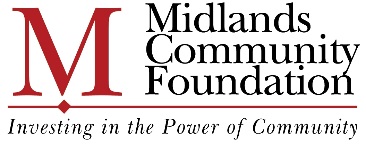 KAITI WILLIAMS MEMORIAL SCHOLARSHIP (Please type scholarship information on this Word Document)DEADLINE:  March 31, 2018Criteria: Is a graduating female senior from Papillion LaVista South High School who has participated in high school sports for a minimum of three (3) years and will be participating in a collegiate sport after high school graduation.Student Name: Last:	____________________ First: _______________ Social Security:  _______________Address: _______________________________    Student’s Phone or Cell #: _________________________Father:		__________________________________________Occupation:	__________________________________________Employment:	__________________________________________	Mother:	__________________________________________Occupation:	__________________________________________Employment:	__________________________________________I live with:	_____Mother_____Father_____Both Parents_____Other: _____________________________________________Household Income:    	_______Less than $24,999			_______$25,000 to $49,999			_______$50,000 to 99,999			_______$100,000 or moreSiblings:Name: __________________________ Grade: ___________ School: ____________________________Name: __________________________ Grade: ___________ School: ____________________________Name: __________________________ Grade: ___________ School: ____________________________Must meet these to qualify for application process:The recipient must show evidence of community services (i.e. signed documents or letters from nonprofits or community and/or school based programs)A letter from the school office stating that the applicant is in the top 25% of her class and maintained a standard GPA of 3.0.List the Colleges, Universities, Community Colleges or Vocational/Technical Schools wanting to attend:First Choice:		___________________________________________________________________Second Choice:	___________________________________________________________________List all Scholarships you have been awarded as of the date of application (University – Amounts -Renewable):1.____________________________________________________________________________________2. ___________________________________________________________________________________Work Experience (Employer – Dates – Contact Information):1._____________________________________________________________________________________2. _____________________________________________________________________________________KAITI WILLIAMS MEMORIAL SCHOLARSHIPWhat community service activities have you been involved in and why?Why is it important to you to volunteer for your community?KAITI WILLIAMS MEMORIAL SCHOLARSHIPWhy do you want this scholarship? Include any extenuating financial circumstances.What are your goals for the future? What are you doing to obtain these goals?KAITI WILLIAMS MEMORIAL SCHOLARSHIPPlease Attach to the Scholarship:Transcript from High School – applicant must be in top 25% of class or maintain a standard GPA of 3.0Attach an applicant resume.If applicable, submission of verification of student’s semester grades and continued enrollment of higher learning institution. Attach documentation from the charitable organization(s) and a letter of intent from coach to play a collegiate sport.  _________________________________________________	________________________Applicant Signature							DateDELIVER OR SEND THIS APPLICATION AND ATTACHMENTS TO:Midlands Community Foundationc/o Kaiti Williams Memorial Scholarship Fund217 N. Jefferson StreetPapillion, NE 68046DEADLINE:  March 31, 2018***YOU WILL BE NOTIFIED OF THE RESULTS OF YOUR APPLICATION***